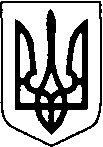 ВОЛИНСЬКА ОБЛАСНА РАДАВОЛИНСЬКИЙ ОБЛАСНИЙ ЕКОЛОГО-НАТУРАЛІСТИЧНИЙ ЦЕНТРН А К А З6 січня 2023 року                              м. Луцьк                                             № 01/о/дПро підсумки участі вихованців, школярів в обласному етапі Всеукраїнського конкурсу юних зоологів і тваринників	Відповідно до Положення про Всеукраїнський конкурс юних зоологів і тваринників, затвердженого наказом Міністерства освіти і науки України від 14.05.2012 № 571, зареєстрованого в Міністерстві юстиції 29.05.2012 за 
№ 849/21161, в рамках Тижня науково-освітніх проєктів  «Україна-Європа-Світ-2023» Волинським обласним еколого-натуралістичним центром Волинської обласної ради підведено підсумки обласного етапу Всеукраїнського конкурсу юних зоологів і тваринників.	Конкурс проводився з метою підтримки дослідницько-експериментальної діяльності учнівської молоді в галузях зоології та сільського господарства і розкриття їх наукового потенціалу.	На захід подано понад 20 робіт з Камінь-Каширської, Торчинської, Маневицької, Луцької, Любешівської територіальних громад,  закладу позашкільної освіти «СТАНЦІЯ ЮНИХ НАТУРАЛІСТІВ МІСТА КОВЕЛЯ», Нововолинського центру дитячої та юнацької творчості, Волинського обласного еколого-натуралістичного центру Волинської обласної ради та міста Луцька.Члени журі відзначили дослідницько-експериментальний характер робіт за напрямком зоологія та тваринництво, актуальність обраної тематики, безпосередню участь школярів у вирішенні поставлених завдань.На підставі рішення членів журі НАКАЗУЮ:     	1. Визнати переможцями обласного етапу Всеукраїнського конкурсу юних зоологів і тваринників, нагородити грамотами Волинського обласного еколого-натуралістичного центру Волинської обласної ради за зайняте І місце у секції «Акваріумістика»:	 Ройко Юліану, ученицю 10 класу комунального закладу «Загальноосвітня школа І-ІІІ ступенів № 22-ліцей Луцької міської ради», вихованку гуртка «Юні акваріумісти» Волинського обласного еколого-натуралістичного центру Волинської обласної ради за науково-дослідницьку роботу «Особливості розмноження та утримання лебідохромуса жовтого у декоративній аквакультурі» (керівник Колосок Андрій Мирославович,  керівник гуртка  Волинського обласного еколого-натуралістичного центру Волинської обласної ради, доцент Волинського національного університету імені Лесі Українки).У секції «Загальна зоологія»:Лещенко Софію, вихованку гуртка «Основи палеонтології» Волинського обласного еколого-натуралістичного центру Волинської обласної ради, студентку 2 курсу факультету Слідчої та детективної діяльності НЮУ імені Ярослава Мудрого за роботу «Порівняльна характеристика  деяких родів мушель викопних молюсків Волинської височини з сучасними молюсками Чорного моря, як представників однієї екосистеми» (керівник Потапчук Валерій Дмитрович,  керівник гуртка «Основи палеонтології» Волинського обласного еколого-натуралістичного центру Волинської обласної ради);Огороднік Дарію, Фіськович Ірину, Щербань Аліну, вихованок гуртка «Юні кролівники» Нововолинського центру дитячої та юнацької творчості за роботу «Розведення нутрій методом сімейного парування в умовах напіввільного утримання» (керівник Огороднік Ірина Анатоліївна, керівник гуртків).	2. Визнати переможцями обласного етапу Всеукраїнського конкурсу юних зоологів і тваринників, нагородити грамотами Волинського обласного еколого-натуралістичного центру Волинської обласної ради за зайняте ІІ місцеу секції «Загальна зоологія»:Насарчука Антона, учня 9 класу Воютинського ліцею Торчинської селищної ради  Луцького району Волинської області за роботу «Розмірно – вікова структура популяції молюсків (Planorbarius corneus) річки Чорногузка» (керівник Горбачук Тетяна Вікторівна, вчитель біології);	Грищука Ярослава, вихованця гуртка «Юні акваріумісти» Волинського обласного еколого-натуралістичного центру Волинської обласної ради, який функціонує на базі Підрічанської гімназії-філії опорного закладу загальної середньої освіти «Раково-Ліський ліцей» за роботу «Дослідження розвитку земноводних по відношенню до складу води» (керівник Балецький Дмитро Олександрович, курівник гуртків Волинського обласного еколого-натуралістичного центру  Волинської обласної ради);	Вихованців гуртка «Екологи» закладу загальної середньої освіти «Березичівський ліцей» Любешівської селищної ради Ковельського району за роботу «Двостулкові молюски річки Стохід» (керівник Хомич Тетяна Василівна, вчитель екології). У секції «Орнітологія»:Ганіча Едуарда, учня 10 класу комунального закладу загальної середньої освіти «Рокинівський ліцей №38» за роботу «Моніторинг поширення лелеки білого на території смт Рокині» (керівник  Судима В’ячеслав Павлович, вчитель біології).У секції «Птахівництво»:Вознюк Таїсію, ученицю 8 класу опорного закладу загальної середньої освіти «Цмінівський ліцей» за роботу «Особливості вирощування та утримання китайських шовкових курей в домашніх умовах» (керівник Чернюк Марія Петрівна, вчитель біології).	3. Визнати переможцями обласного етапу Всеукраїнського конкурсу юних зоологів і тваринників, нагородити грамотами Волинського обласного еколого-натуралістичного центру Волинської обласної ради за зайняте ІІІ місцеу секції «Загальна зоологія»:Сахарука Богдана, вихованця гуртка «Юні екологи» закладу позашкільної освіти «СТАНЦІЯ ЮНИХ НАТУРАЛІСТІВ МІСТА КОВЕЛЯ» за роботу «Дослідження ефективності різних екологічно безпечних способів боротьби із садовими мурахами» (керівник  Сахарук Ірина Іванівна, керівник гуртків).У секції «Кролівництво»:Формазюка Владислава, учня 11 класу комунального закладу загальної середньої освіти «Луцький ліцей № 11 Луцької міської ради», вихованця гуртка «Зоологи-дослідники» Волинського обласного еколого-натуралістичного центру Волинської обласної ради за роботу «Декоративні кролики-улюбленці: породи кроликів, умови утримання» (керівники: Береза Оксана Володимирівна, вчитель біології, Шолом Ангеліна Федорівна, керівник гуртка-методист).4. Надати подяку Волинського обласного еколого-натуралістичного центру Волинської обласної ради за участь у обласному етапі Всеукраїнського конкурсу юних зоологів і тваринників:Костюку Ярославу, учню 6 класу комунального закладу загальної середньої освіти «Луцький ліцей № 11 Луцької міської ради», вихованцю гуртка «Зоологи-дослідники» Волинського обласного еколого-натуралістичного центру Волинської обласної ради за дослідницьку роботу «Цікавий світ мурашиної сім’ї» (керівники: Береза Оксана Володимирівна, вчитель біології, Шолом Ангеліна Федорівна, керівник гуртка-методист);Голуб Алісі, вихованці гуртка «Зоологи-дослідники» Волинського обласного еколого-натуралістичного центру Волинської обласної ради за роботу «Вивчення умов життя та поведінки кота породи Донсько-Канадський Сфінкс у домашніх умовах» (керівник Шолом Ангеліна Федорівна, керівник гуртка-методист).5. Ірині СТРІЛЬЧУК, методисту, надавати методичну допомогу педагогам області з питань оформлення науково-дослідницьких робіт, організації експериментальної роботи зоологічного напрямку. Довести підсумки обласного відбіркового етапу Всеукраїнського конкурсу юних зоологів і тваринників до відома педагогічних колективів та забезпечити участь переможців у відбірковому етапі Всеукраїнського конкурсу юних зоологів і тваринників.6. Контроль за виконанням наказу покласти на заступника директора з навчально-виховної роботи Валерія ПОТАПЧУКА. Директор                                                                          Валентина  ОСТАПЧУКЗаступник директора  з навчально-виховної роботи       ________________    Валерій ПОТАПЧУК  __________________ 2023 рокуЗ наказом ознайомлені:_______________ Ірина СТРІЛЬЧУК _______________